Fragebogen ÖZIV SUPPORT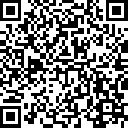 Bitte geben Sie Ihr Alter und Ihr Geschlecht an:Sie haben ÖZIV SUPPORT in Anspruch genommen. Danke, dass Sie diesen Fragebogen ausfüllen! Bitte beantworten Sie die folgenden Fragen.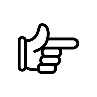 Bitte umblättern! Alter: ………… Jahre ………… Jahre ………… JahreGeschlecht:Ich fühle mich …männlichweiblichweder männlich noch weiblich (divers)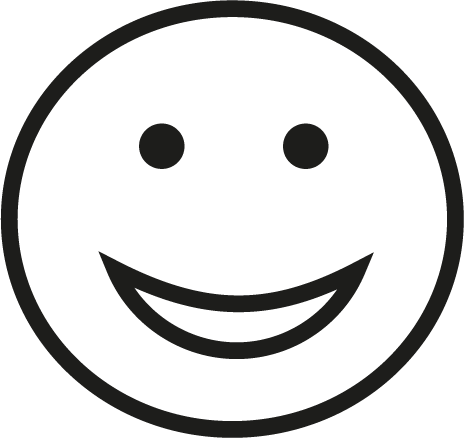 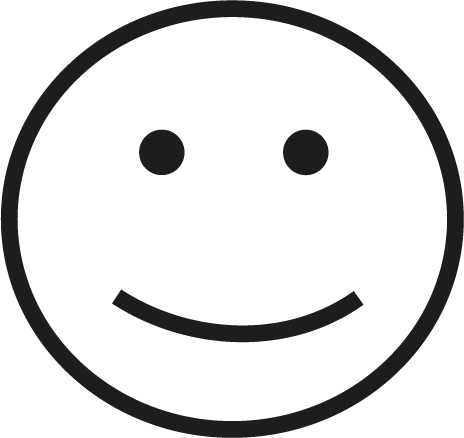 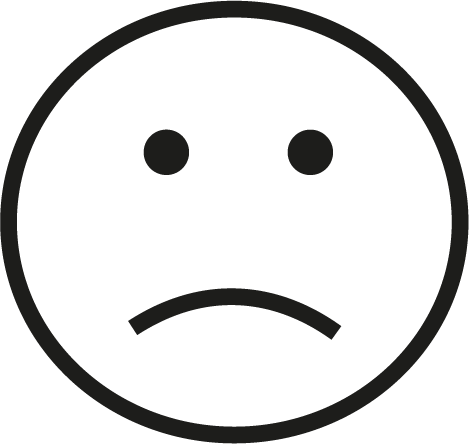 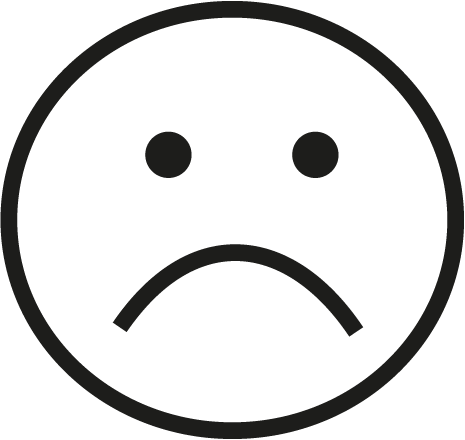 stimmt sehrstimmt eherstimmt wenigerstimmt nichtDie für mich wichtigen Themen und Ziele konnten bearbeitet werden.Ich habe mich von ÖZIV SUPPORT unterstützt gefühlt.Ich bin mit dem Ergebnis der Teilnahme zufrieden.stimmt sehrstimmt eherstimmt wenigerstimmt nichtIch kann ÖZIV SUPPORT weiterempfehlen.Das betrifft mich nicht.stimmt sehrstimmt eherstimmt wenigerstimmt nichtDas betrifft mich nicht.Ich war mit der Barrierefreiheit am ÖZIV SUPPORT Standort zufrieden.Was kann ÖZIV SUPPORT besser machen?